                              Cyprus International University 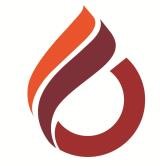 Institute of Graduate Studies and Research  (Department)  THESIS APPROVAL CERTIFICATE The thesis study of (Program’s name) Department graduate student (Name) with student number (student number) titled “(Thesis Name)” has been approved with unanimity / majority of votes by the jury and has been accepted as a (Program’s Name) Thesis.  Thesis Defense Date:   Jury Members                                                                                               Signature 1)
  Thesis Supervisor                                                                                ………..……..... 2)
  Member                                                                                                ……..................... 3)
   Member                                                                                                ............................      4)        Member  	 	 	 	 	 	 	            …………………     5)
       Member  	 	 	 	 	 	 	 	………………….   	 	 	 	 	 	 	                                                                                                     
                                                                                                           Prof. Dr. Osman YILMAZ           Director of the Institute